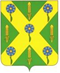 РОССИЙСКАЯ ФЕДЕРАЦИЯОРЛОВСКАЯ ОБЛАСТЬНОВОСИЛЬСКИЙ РАЙОННЫЙ СОВЕТ НАРОДНЫХ ДЕПУТАТОВРЕШЕНИЕ           4 июня 2021 года                                                       № 271 - РС     г. Новосиль Об исполнении бюджетаНовосильского района за  2020 год	Руководствуясь статьей 264.6 Бюджетного кодекса Российской Федерации, Уставом Новосильского  района, Положением о бюджетном процессе в Новосильском районе (с учетом внесенных изменений) Новосильский районный Совет народных депутатов решил:Утвердить отчет об исполнении бюджета Новосильского  района за 2020 год  по доходам в сумме 214115,878 тыс. рублей, по расходам в сумме 207060,725  тыс. рублей, с превышением доходов  над расходами (профицит бюджета Новосильского района) в сумме 6027,7 тыс. рублей и со следующими показателями:доходов бюджета Новосильского района за 2020  год  по кодам классификации доходов бюджетов согласно приложению 3 к настоящему решению;расходов бюджета Новосильского района за 2020 год  по разделам и подразделам классификации расходов бюджетов согласно приложению 4 к настоящему решению;расходов бюджета Новосильского  района за 2020 год  по ведомственной структуре расходов бюджета района согласно приложению 5 к настоящему решению;источников финансирования дефицита бюджета Новосильского  района  за 2020 год  по кодам классификации источников финансирования дефицитов бюджетов согласно приложению 1 к настоящему решению;источников финансирования дефицита бюджета Новосильского  района  за 2020 год по кодам групп, подгрупп, статей, видов источников финансирования дефицитов бюджетов, классификации операций сектора государственного управления, относящихся к источникам финансирования дефицитов бюджетов, согласно приложению 2 к настоящему решению.     2. Утвердить  отчет о расходовании средств резервного фонда администрации Новосильского района согласно приложению 11 к настоящему решению.    3. Утвердить отчет об использовании бюджетных ассигнований  дорожного фонда Новосильского района согласно приложению 12 к настоящему решению.    4. Утвердить отчет о распределении дотаций из бюджета Новосильского района бюджетам городского, сельских поселений согласно приложению 9 к настоящему решению.    5. Контроль за исполнением настоящего решения возложить на комиссию по бюджету, налогам и экономической реформе.   6. Опубликовать решение Новосильского районного Совета народных депутатов на официальном сайте администрации Новосильского района (www.novosilr.ru).   7. Настоящее решение вступает в силу с момента опубликования.   Председатель Новосильскогорайонного Совета народных депутатов                                     К.В. Лазарев             